Section 2 – Report2.1	It is the current policy of the Authority to recognise the completion of 25 years’ service on the part of the Members of the Council by awarding a framed, illuminated address of appreciation (Council Resolution of 18 July 1985).2.1	Full Council must agree any change or abandonment of this policy.2.3	A long service award was last made in May 2015 to Councillors Camilla Bath and Christopher Noyce. Three Council Members, Jean Lammiman, Chris Mote and Phillip O’Dell will achieve this distinction in May 2019. Councillor Jean LammimanCouncillor Jean Lammiman was first elected to the Council in May 1994 and has served continuously to date.  Following the Borough Elections of 2018 when Councillor Lammiman was returned to serve as a Member for the Hatch End Ward, she will in the lifetime of this Council (in May 2019) attain the required 25 years’ service.Councillor Lammiman has served on various Council Committees including Overview and Scrutiny Committee, Cabinet, Policy and Resources Committee, Housing and Social Services Committee, Education, Leisure and Arts Committee, Education Consultative Committee, Social Services Appeals Panel, Tenants’ and Leaseholders’ Consultative Forum, Health and Social Care Scrutiny Sub-Committee, Call-In Sub-Committee, Development and Planning Committee, Education Awards Appeals Panel, School Organisation Committee, Employees’ Consultative Forum and both the Member Development Panel and Working Group.  In that time, she variously held the offices of Portfolio Holder for Community and Cultural Services and Chair of the Overview and Scrutiny Committee.  Councillor Lammiman has represented the Council on numerous outside bodies including Relate London North West, Harrow Association for Disabled People, Middlesex Guildhall Collection and Trust Fund, Harrow in Europe Committee, Deputy Lord Lieutenant’s Committee, John Pardoe Charity and in a number of Lead roles on London Councils.In the municipal year 2007/08, Councillor Lammiman held the office of Mayor and she undertook over 700 engagements. During her Mayoral year, Councillor Lammiman focussed on the community and in particular young people.  The Teenage Cancer Trust was her chosen charity with the aim of pioneering the development of an innovative education model to raise awareness of young people about cancer, their health and general wellbeing. Over £50,000 was raised for the charity Councillor Lammiman held the office of Deputy Mayor in the 2006/07 municipal year and represented the Mayor on 37 occasions at local community and voluntary organisational, inter-borough and civic events.As a past Mayor, Councillor Lammiman was elected to the Executive of the London Mayors’ Association which works across all London Boroughs.The Council is requested to record its appreciation of the public service rendered by Councillor Lammiman, in the form of the following resolution:Councillor Jean Lammiman Chartered FCIPD, FRSA, F Inst D, MIL, MAIE (Dip), HND, Freeman of the City of London:  Recognition of Long Service“The Council of the London Borough of Harrow do hereby record their appreciation of the twenty five years’ service by Councillor Jean Lammiman to the London Borough of Harrow.In recognition of her completion of twenty-five years of public service to Harrow, this resolution be engrossed on vellum and publicly presented to Councillor Lammiman, at the Council Meeting in November 2019.”Councillor Chris MoteCouncillor Mote was first elected to the Council in May 1982 in the Rayners Lane Ward and, after having a break from 1986-1994, has served continuously to date in Pinner West Ward (1994-2002) and then Pinner South Ward (2002 to date).  Following the Borough Elections of 2018 when Councillor Mote was returned to serve as a Member for the Pinner South Ward, he will in the lifetime of this Council (in May 2019) attain the required 25 years’ service.Councillor Mote was Leader of the Council from 2006-2008. He has served on various Council Committees including Cabinet, the Overview and Scrutiny Committee, Chief Officers’ Employment Panel, Performance and Finance Scrutiny Sub-Committee, Policy and Resources Committee, Standards Committee, Personnel Appeals Panel, Grants Advisory Sub-Committee, Licensing and General Purposes Sub-Committee, Leisure Committee, Traffic and Transport Sub-Committee and the Town Centre and Major Projects Panel. He held the position of Chair of the Overview and Scrutiny Committee and was Portfolio Holder for both Community and Cultural Services and Strategic Overview, Harrow Strategic Partnership, External Affairs and Property. Councillor Mote has also represented the Council on the Deputy Lord Lieutenant’s Committee, Harrow Arts Council, and Harrow Council for Racial Equality, Harrow Police and Community Consultative Group, London Youth Games and in a number of Lead roles on London Councils.Councillor Mote held the office of Deputy Mayor in the 2009/10 municipal year and represented the Mayor on 57 occasions at local community and voluntary organisational, inter-borough and civic events.The Council is requested to record its appreciation of the public service rendered by Councillor Mote, in the form of the following resolution:Councillor Christopher Mote DO, TD, JP:  Recognition of Long Service“The Council of the London Borough of Harrow do hereby record their appreciation of the twenty five years’ service by Councillor Christopher Mote to the London Borough of Harrow.In recognition of his completion of twenty-five years of public service to Harrow, this resolution be engrossed on vellum and publicly presented to Councillor Mote by the Mayor, at the Council Meeting in November 2019.”Councillor Phillip O’DellCouncillor O’Dell was first elected to the Council in May 1990 in the Marlborough Ward and, after having a break from 1994-1998, has served continuously to date in Marlborough Ward (1998-2010) and then Wealdstone Ward (2010 to date).  Following the Borough Elections of 2018 when Councillor O’Dell was returned to serve as a Member for the Wealdstone Ward, he will in the lifetime of this Council (in May 2019) attain the required 25 years’ service.Councillor O’Dell was Deputy Leader of the Council from 2010-2012.  He has served on various Council Committees including Cabinet, Policy and Resources Committee, Chief Officers’ Employment Panel, General Purposes and Licensing Committee, Education Leisure and Arts Committee, Grants Advisory Panel, Leisure Committee, Assessment Sub-Committee, Business Transformation Project Partnership Board. Call-In Sub-Committee, Employees’ Consultative Forum, Housing Services Committee, Tenants’ and Leaseholders’ Consultative Committee, Social Services Committee and Development Control committee.  He has held the position of Chair of the Overview and Scrutiny Committee and Portfolio Holder for Environment, Environment and Community Safety, and Environment and Transport.  He is currently the Portfolio Holder for Housing. Councillor O’Dell is currently the Council’s representative on the Association of Public Service Excellence, Chair of their Southern Region and member of the National Council.  He has also represented the Council on the Association for London Government Service Panels, Brent and Harrow Trading Standards Joint Advisory Board, Harrow Environmental Forum, Harrow Police and Community Consultative Group, Harrow Weald Common Board of Conservators, London Government Association General Assembly Meetings, London Road Safety Council, West London Waste Authority and in a number of Lead roles on London Councils. The Council is requested to record its appreciation of the public service rendered by Councillor O’Dell, in the form of the following resolution:Councillor Phillip O’Dell:  Recognition of Long Service“The Council of the London Borough of Harrow do hereby record their appreciation of the twenty five years’ service by Councillor Phillip O’Dell to the London Borough of Harrow”.In recognition of his completion of twenty-five years of public service to Harrow, this resolution be engrossed on vellum and publicly presented to Councillor O’Dell by the Mayor, at the Council Meeting in November 2019.”2.4	The costs for the long service awards will be met from existing budgets.2.5	This report is submitted, following consultation with the Leader of the Council, Leader of the Conservative Group and Councillors Jean Lammiman, Chris Mote and Phillip O’Dell.Financial ImplicationsThe costs associated with the vellums will be met from within existing budgets.Section 3 - Statutory Officer ClearanceSection 4 - Contact Details and Background PapersContact:  Elaine McEachronDemocratic & Electoral Services ManagerTel: 020 8424 1097E-mail: elaine.mceachron@harrow.gov.ukBackground Papers:  Election records, Committee memberships  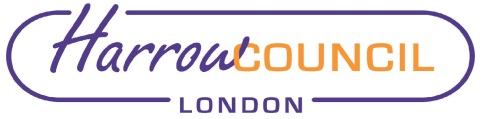 REPORT FOR:ANNUAL COUNCILANNUAL COUNCILDate of Meeting:16 May 201916 May 2019Subject:Recognition of Long Service:  Councillors Jean Lammiman, Chris Mote and Phillip O’Dell Recognition of Long Service:  Councillors Jean Lammiman, Chris Mote and Phillip O’Dell Responsible Officer:Hugh Peart – Director of Legal and Governance ServicesHugh Peart – Director of Legal and Governance ServicesExempt:NoNoWards affected:NoneNoneEnclosures:NoneNoneSection 1 – Purpose and Recommendations1.	SummaryThe Council on 18 July 1985 adopted a recommendation from the then Policy and Resources Committee meeting of 2 July, concerning the recognition of Members’ long service and resolved:“That the Council agree that Members of the Council who complete 25 years’ service with the Council be presented with framed, illuminated copy resolutions of appreciation”.  This report sets out the proposal for Long Service Awards to Councillors Jean Lammiman, Chris Mote and Phillip O’Dell.RECOMMENDATION:  That Council approve Long Service Awards marking Councillors Jean Lammiman, Chris Mote and Phillip O’Dell 25 years’ service as Members for Harrow Council in May 2019.Name: Dawn Calvert√Chief Financial OfficerDate: 11 April 2019Name: Hugh Peart√Monitoring OfficerDate: 8 April 2019